《计算机应用基础能力考核》模拟机考试卷选择题（10题，每题2分）计算机基础知识WORD操作（40分）请按以下要求对Word文档进行编辑和排版： 
（1）文字要求：不少于150个汉字，至少两自然段； 
（2） 将文章正文各段的字体设置为宋体，小四号，两端对齐，各段行间距为1.5倍；（3）在正文中插入一幅剪贴画或图片，设置剪贴画或图片版式的版式为“四周型”；
（4）设置页码：底端居中；
（5）在文章最后输入以下公式：                  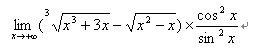 Execl 操作（40分）要求：在学号.xls文件中按样板（一）的内容与格式创建Excel工作表。学号与姓名在工作表的第一行，请输入你的学号与姓名；人均工资和工资合计须用公式或函数计算后自动填入。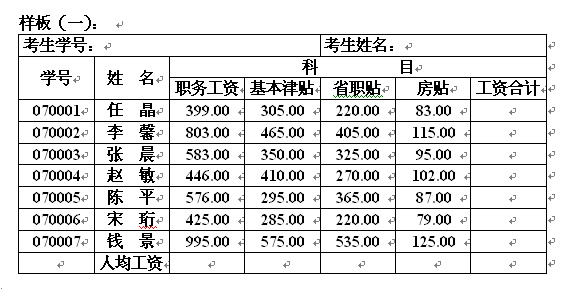 